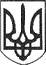 РЕШЕТИЛІВСЬКА МІСЬКА РАДАПОЛТАВСЬКОЇ ОБЛАСТІ(двадцять друга позачергова сесія восьмого скликання)РІШЕННЯ31 травня 2022 року            		                                              № 1058-22-VIIІПро визнання таким, що втратило чинність рішення Решетилівської міської ради від 28.06.2018 № 308-8-VII „Про затвердження Положення про відділ надання адміністративних послуг виконавчого комітету Решетилівської міської ради”Керуючись статтею 26 Закону України „Про місцеве самоврядування в Україні”, в зв’язку з виведенням зі структури апарату ради та її виконавчого комітету відділу надання адміністративних послуг виконавчого комітету Решетилівської міської ради, Решетилівська міська радаВИРІШИЛА:Визнати таким, що втратило чинність рішення Решетилівської міської ради сьомого скликання від 28.06.2018 № 308-8-VII „Про затвердження Положення про відділ надання адміністративних послуг виконавчого комітету Решетилівської міської ради”.Міський голова								О. А. Дядюнова{num}